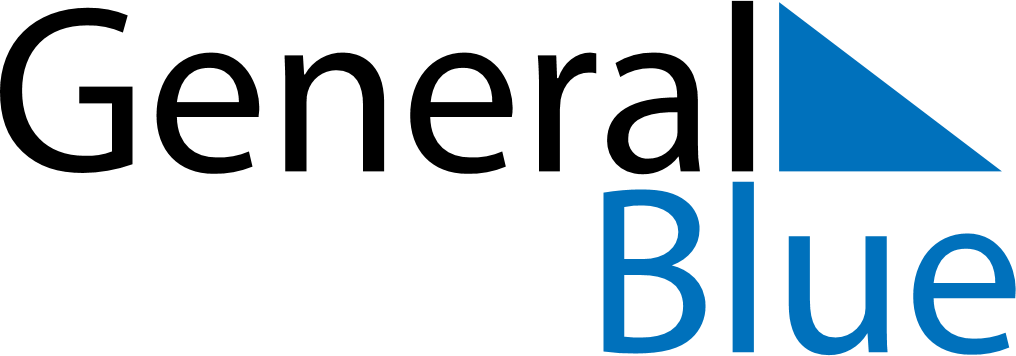 August 2018August 2018August 2018August 2018August 2018August 2018VietnamVietnamVietnamVietnamVietnamVietnamSundayMondayTuesdayWednesdayThursdayFridaySaturday12345678910111213141516171819202122232425August Revolution Commemoration DayGhost Festival262728293031NOTES